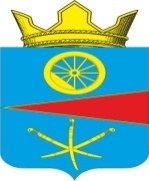 АДМИНИСТРАЦИЯ ТАЦИНСКОГО  СЕЛЬСКОГО ПОСЕЛЕНИЯТацинского  района Ростовской  областиПОСТАНОВЛЕНИЕ29 декабря 2016 г.     		        № 113		            ст. ТацинскаяВ соответствии постановлением Администрации Тацинского сельского поселения от 19 августа 2013 года № 282 «Об утверждении Порядка разработки, реализации и оценки эффективности муниципальных программ Тацинского сельского поселения», постановлением Администрации Тацинского сельского поселения от 19 августа 2013 года № 283 «Об утверждении Методических рекомендаций по разработке и реализации муниципальных программ  Тацинского сельского поселения», решением Собрания депутатов Тацинского сельского поселения от 29.12.2016 года  № 18 «О бюджете Тацинского сельского поселения Тацинского района на 2017 год и на плановый период 2018 и 2019 годов», -П О С Т А Н О В Л Я Ю :Утвердить План реализации муниципальной программы Тацинского сельского поселения «Обеспечение доступным и комфортным жильем населения Тацинского сельского поселения» согласно приложению.Постановление вступает в силу с 1 января 2017 года и подлежит официальному опубликованию (обнародованию).Контроль за выполнением настоящего постановления возложить на заместителя Главы Администрации Тацинского сельского поселения Пономарева В.А. Глава администрации Тацинского        сельского  поселения                                                             А.С. Вакулич Приложение к постановлению Администрации Тацинского сельского поселения от 29.12.2016 года № 113. Планреализации муниципальной  программы «Обеспечение доступным и комфортным жильем населения Тацинского сельского поселения» на 2017 год--------------------------------<*> Объем расходов приводится на очередной финансовый год.Об утверждении Плана реализации муниципальной программы «Обеспечение доступным и комфортным жильем населения Тацинского сельского поселения»  № п/пНаименование подпрограммы,основного мероприятия,мероприятия ведомственной целевой программы, контрольного события программыОтветственный 
 исполнитель  
  (заместитель руководителя ОИВ/ФИО)Ожидаемый результат  (краткое описание)Срок    
реализации 
  (дата)Объем расходовОбъем расходовОбъем расходовОбъем расходов№ п/пНаименование подпрограммы,основного мероприятия,мероприятия ведомственной целевой программы, контрольного события программыОтветственный 
 исполнитель  
  (заместитель руководителя ОИВ/ФИО)Ожидаемый результат  (краткое описание)Срок    
реализации 
  (дата)всегообластной
   бюджетместный бюджетвнебюджетные
источники1234567910Подпрограмма 1 «Улучшение жилищных условий отдельных категорий граждан»0,00,00,001Софинансирование мероприятий по переселению граждан из многоквартирного аварийного жилищного фонда, признанного непригодным для проживания, аварийным и подлежащим сносу или реконструкцииПономарев В.А.Ликвидация аварийного жилищного фонда, переселение граждан из многоквартирного аварийного жилищного фонда2017 г.0,00,00,00,02Реализация мероприятий по переселению граждан из многоквартирного аварийного жилищного фонда, признанного непригодным для проживания, аварийным и подлежащим сносу или реконструкцииПономарев В.А.Ликвидация аварийного жилищного фонда, переселение граждан из многоквартирного аварийного жилищного фонда2017 г.0,00,00,00,0Подпрограмма 2  «Организация и содержание жилищного хозяйства Тацинского сельского поселения»Подпрограмма 2  «Организация и содержание жилищного хозяйства Тацинского сельского поселения»Подпрограмма 2  «Организация и содержание жилищного хозяйства Тацинского сельского поселения»Подпрограмма 2  «Организация и содержание жилищного хозяйства Тацинского сельского поселения»Подпрограмма 2  «Организация и содержание жилищного хозяйства Тацинского сельского поселения»Подпрограмма 2  «Организация и содержание жилищного хозяйства Тацинского сельского поселения»Подпрограмма 2  «Организация и содержание жилищного хозяйства Тацинского сельского поселения»Подпрограмма 2  «Организация и содержание жилищного хозяйства Тацинского сельского поселения»Подпрограмма 2  «Организация и содержание жилищного хозяйства Тацинского сельского поселения»1Расходы на оплату взносов на капитальный ремонт общего имущества многоквартирных домов по помещениям, находящимся в собственности Тацинского сельского поселенияПономарев В.А.Проведение капитального ремонта многоквартирных домов2017 г.20,1020,102Расходы на разработку проектов планировки и межевания приоритетных территорий жилищного строительства муниципальных образований Ростовской областиПономарев В.А.Развитие приоритетных территорий жилищного строительства на территории Тацинского сельского поселения 2017 г.00003Софинансирование расходов на разработку проектов планировки и межевания приоритетных территорий жилищного строительства муниципальных образований Ростовской областиПономарев В.А.Развитие приоритетных территорий жилищного строительства на территории Тацинского сельского поселения2017 г.00004 Расходы на разработку и изменения проектов и Правил землепользования и застройки муниципальных образований Тацинского районаПономарев В.А.Развитие приоритетных территорий жилищного строительства на территории Тацинского сельского поселения2017 г.0000